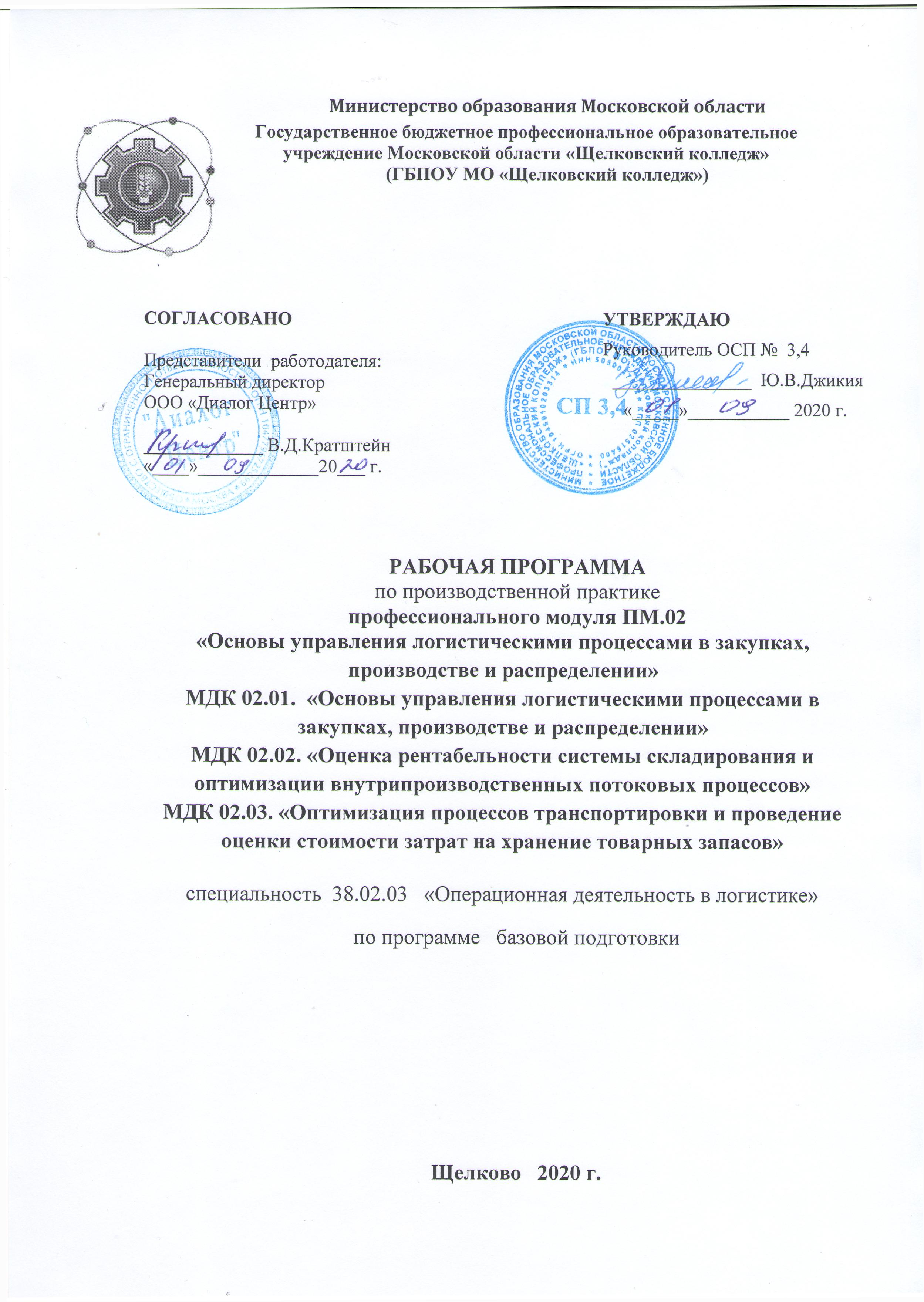 Организация-разработчик:Государственное бюджетное профессиональное образовательное учреждение Московской области «Щелковский колледж» (ГБПОУ МО «Щелковский колледж»Разработчики:Комарова Елена Дмитриевна преподаватель высшей категорииРецензент Скибина И.Н. преподаватель высшей категорииСОДЕРЖАНИЕ1. ПАСПОРТ РАБОЧЕЙ ПРОГРАММЫ ПРОИЗВОДСТВЕННОЙ ПРАКТИКИ1.1. Область применения программыРабочая программа производственной практики является частью основной профессиональной образовательной программы (программы подготовки специалистов среднего звена) в соответствии с ФГОС СПО среднего профессионального образования по специальности 38.02.03 Операционная деятельность в логистике в части освоения квалификации и основных видов деятельности (ВД): Управление логистическими процессами в закупках, производстве и распределении.Рабочая программа учебной практики может быть использована в образовательном процессе ОБПОУ «КГТТС»1.2. Цели и задачи учебной практики: формирование у обучающихся первоначальных практических профессиональных умений в рамках модулей ОПОП (ППССЗ, ППКРС) СПО по основным видам деятельности для освоения специальности, рабочей профессии, обучение трудовым приемам, операциям и способам выполнения трудовых процессов, характерных для соответствующей специальности, профессии и необходимых для последующего освоения ими общих и профессиональных компетенций по избранной специальности, по профессии «Операционная деятельность в логистике». соответствующими профессиональными компетенциями студент в ходе освоенияпрофессионального модуля должен:иметь практический опыт:- управления логистическими процессами в закупках, производстве и распределении;- осуществления нормирования товарных запасов;- проверки соответствия фактического наличия запасов организации в действительности данным учетных документов;- произведения осмотра товарно-материальных ценностей и занесения в описи их полного наименования, назначения, инвентарных номеров и основных технических или эксплуатационных показателей, проверки наличия всех документов, сопровождающих поставку (отгрузку) материальных ценностей;- зонирования складских помещений, рационального размещения товаров на складе, организации складских работ;- участия в организации разгрузки, транспортировки к месту приёмки, организации приёмки, размещения, укладки и хранения товаров;- участия в оперативном планировании и управлении материальными потоками в производстве;- участия в выборе вида транспортного средства, разработке смет транспортных расходов;- разработки маршрутов следования;- организации терминальных перевозок;- оптимизации транспортных расходов.уметь:- определять потребности в материальных запасах для производства продукции;- применять методологические основы базисных систем управления запасами в конкретных ситуациях;- оценивать рациональность структуры запасов;- определять сроки и объёмы закупок материальных ценностей;- проводить выборочное регулирование запасов;- рассчитывать показатели оборачиваемости групп запасов, сравнивать их с показателями предыдущих периодов (нормативами);- организовывать работу склада и его элементов;- определять потребность в складских помещениях, рассчитывать площадь склада, рассчитывать и оценивать складские расходы;- выбирать подъёмно-транспортное оборудование, организовывать грузопереработку на складе (погрузку, транспортировку, приёмку, размещение, укладку, хранение);- рассчитывать потребности в материальных ресурсах для производственного процесса;- рассчитывать транспортные расходы логистической системы.знать:- понятие, сущность и необходимость в материальных запасах;- виды запасов: буферный запас, производственные запасы, запасы готовой продукции, запасы для компенсации задержек, запасы для удовлетворения ожидаемого спроса и т.п.;- последствия избыточного накопления запасов;- механизмы и инструменты оптимизации запасов и затрат на хранение;- зарубежный опыт управления запасами;- основные концепции и технологии, способствующие сокращению общих издержек логистической системы;- базисные системы управления запасами: Систему с фиксированным размером заказа (СФРЗ) и Систему с фиксированным интервалом времени между заказами (СФИВЗ);- методы регулирования запасов;- основы логистики складирования: классификацию складов, функции;- варианты размещения складских помещений;- принципы выбора формы собственности склада;- основы организации деятельностью склада и управления им;- структуру затрат на складирование, направления оптимизации расходов системы складирования, принципы зонирования склада и размещения товаров;- классификацию производственных процессов;- принципы функционирования внутрипроизводственных логистических систем;- значение и преимущества логистической концепции организации производства;- принципы управления потоками во внутрипроизводственных логистических системах;- механизмы оптимизации внутрипроизводственных издержек логистической системы;- понятие и задачи транспортной логистики;- классификацию транспорта; значение транспортных тарифов;-организационные принципы транспортировки;- стратегию ценообразования и определения "полезных" затрат при организации перевозок, учет транспортных расходов.Требования к результатам освоения производственной практикиВ результате прохождения производственной практики в рамках каждого профессионального модуля обучающихся должен приобрести практический опыт работы: управления логистическими процессами в закупках, производстве и распределении1.3. Количество часов на освоение программы производственной практики:2. результаты освоения программы производственной практикиРезультатом освоения рабочей программы производственной практики является сформированность у обучающихся первоначальных практических профессиональных умений в рамках модулей ОПОП (ППССЗ, ППКРС) СПО по основным видам деятельности (ВД Управление логистическими процессами в закупках, производстве и распределении различных сфер деятельности необходимых для последующего освоения ими профессиональных (ПК) и общих (ОК) компетенций по избранной специальности, профессии.3. СТРУКТУРА И СОДЕРЖАНИЕ ПРОИЗВОДСТВЕННОЙ ПРАКТИКИ3.1. Тематический план производственной практики3.2. Содержание обучения производственной практики4. условия реализации рабочей программы  ПРОИЗВОДСТВЕННОЙ ПРАКТИКИ4.1 Требования к минимальному материально-техническому обеспечениюРеализация рабочей программы производственной практики предполагает наличие предприятий – баз практики на основе прямых договоров.4.2. Информационное обеспечение обученияПеречень рекомендуемых учебных изданий, дополнительной литературы, Интернет-ресурсов:Основные источники:Дыбская В.В. Проектирование системы распределения в логистике: монография— М.: ИНФРА-М, 2017. — 235 с.Дополнительные источники:Гаджинский А.М. Логистика: Учебник/ А.М. Гаджинский. 21-е изд. – Москва: Дашков и К, 2017. – 420 с.Воронков А.Н. Логистика: основы операционной деятельности: учебное пособие. – Н.Новгород: ННГАСУ, 2018. – 168 с.Дополнительные источники:Рыжова И.О. Логистика в торговле: учеб. пособие для студ.учреждений среднего проф.образования. – М.: Издательский центр «Академия», 2016. – 64 с.Степанов В.И. Материально-техническое снабжение: учеб.пособие. – М.: Издательский центр «Академия», 2017. – 192 с.Отскочная З.В. Организация и технология торговли: учебн.пособие для студ.средн.проф.образования. – М.: Издательский центр «Академия», 2014. – 192 с.Интернет-ресурсы:www.logist.ruwww.loglink.ru4.3. Общие требования к организации образовательного процессаПроизводственная практика проводится преподавателями или мастерами производственного обучения сосредоточено на одном предприятии.4.4. Кадровое обеспечение образовательного процессаРеализация ППССЗ по специальности должна обеспечиваться педагогическими кадрами, имеющими высшее образование, соответствующее профилю преподаваемого модуля. Опыт деятельности в организациях соответствующей профессиональной сферы является обязательным для преподавателей, отвечающих за освоение обучающимся профессионального учебного цикла. Преподаватели получают дополнительное профессиональное образование по программам повышения квалификации, в том числе в форме стажировки в профильных организациях не реже 1 раза в 3 года.5. Контроль и оценка результатов освоения программы УЧЕБНОЙ ПРАКТИКИКонтроль и оценка результатов освоения производственной практики осуществляется руководителем практики в процессе проведения учебных занятий, самостоятельного выполнения обучающимися заданий, выполнения практических проверочных работ. В результате освоения производственной практики в рамках профессиональных модулей обучающиеся проходят промежуточную аттестацию в форме дифференцированного зачета.Стр.1.ПАСПОРТ ПРОГРАММЫ ПРОИЗВОДСТВЕННОЙ ПРАКТИКИ42.РЕЗУЛЬТАТЫ ОСВОЕНИЯ ПРОГРАММЫ ПРОИЗВОДСТВЕННОЙ ПРАКТИКИ73.ТЕМАТИЧЕСКИЙ ПЛАН ПРОИЗВОДСТВЕННОЙ ПРАКТИКИ94.УСЛОВИЯ РЕАЛИЗАЦИИ ПРОГРАММЫ ПРОИЗВОДСТВЕННОЙ ПРАКТИКИ135.КОНТРОЛЬ И ОЦЕНКА РЕЗУЛЬТАТОВ ОСВОЕНИЯ ПРОИЗВОДСТВЕННОЙ ПРАКТИКИ14КодНаименование профессионального модуляКоличество часовПМ.02ПМ.02. Управление логистическими процессами в закупках, производстве и распределении447ПП.02Производственная практика72Код ПКНаименование результата обучения по специальности, профессииПК 2.1.Участвовать в разработке инфраструктуры процесса организации снабжения и организационной структуры управления снабжением на уровне подразделения (участка) логистической системы с учетом целей и задач организации в целомПК 2.2.Применять методологию проектирования внутрипроизводственных логистических систем при решении практических задачПК 2.3.Использовать различные модели и методы управления запасамиПК 2.4.Осуществлять управление заказами, запасами, транспортировкой, складированием, грузопереработкой, упаковкой, сервисомКод ОКНаименование результата обучения по специальности, профессииОК 01.Понимать сущность и социальную значимость своей будущей профессии, проявлять к ней устойчивый интерес.ОК 02.Организовывать собственную деятельность, выбирать типовые методы и способы выполнения профессиональных задач, оценивать их эффективность и качество.ОК 03.Принимать решения в стандартных и нестандартных ситуациях и нести за них ответственность.ОК 04.Осуществлять поиск и использование информации, необходимой для эффективного выполнения профессиональных задач, профессионального и личностного развитияОК 05.Использовать информационно-коммуникационные технологии в профессиональной деятельности.ОК 06.Работать в коллективе и команде, эффективно общаться с коллегами, руководством, потребителями.ОК 07.Брать на себя ответственность за работу членов команды (подчиненных), результат выполнения заданий.ОК 08.Самостоятельно определять задачи профессионального и личностного развития, заниматься самообразованием, осознанно планировать повышение квалификации.ОК 09.Ориентироваться в условиях частой смены технологий в профессиональной деятельности.Коды профессиональных компетенцийНаименование профессионального модуляВсего часовПрактикаПроизводственная, часовПК 2.1. - 2.4.ПМ.02 Управление логистическими процессами в закупках, производстве и распределении7272Итого:72 час72 часНаименование темВиды работ на практикеОбъем часов123ПМ.02 Управление логистическими процессами в закупках, производстве и распределенииПМ.02 Управление логистическими процессами в закупках, производстве и распределении72Виды работТема 1.1. Ознакомление с организацией предприятияизучить структуру, вид деятельности предприятия, ознакомиться с технологией и основными функциями производственных и управленческих подразделений, инструктаж по технике безопасности6Тема 1.2. Определение сроков и объемов закупок материальных ценностейИзучить организацию закупок и распределения продукции (товаров,услуг)6Тема 1.3. Проверка наличия всех документов, сопровождающих поставку (отгрузку) материальных ценностейИзучить накладные на перемещение, договор поставку, заявку на поставку и др. документы, отработать навыки по заполнению соответствующих документов.6Тема 1.4. Произведение осмотра товарно-материальных ценностей и занесение в описи их полного наименования и технических или эксплуатационных показателейПроизвести осмотр товарно-материальных ценностей. Провести анализ эффективности использования складских площадей и объемов. Изучить входящий и исходящий материальный поток6Тема 1.5. Проверка соответствия фактического наличия запасов организации данным учетных документов. Расчет показателей оборачиваемости групп запасов, сравнение их с показателями предыдущих периодовПолучить практический опыт в работе с программами сопровождающими деятельность организации по учету МПЗ (товаров).Дать оценку степени сохранности МПЗ (товаров). Ознакомиться с порядком проведения инвентаризации. Приложить документы по инвентаризации. Отработать навыки по заполнению соответствующих документов.6Тема 1.6. Определение потребности в ресурсах для производственного процесса6Тема 1.7. Организация поставок, хранения, переработки и распределенияРассмотреть договор поставки, заявку на поставку. Описать порядок формирования заказа. Определить возможность изменения условий заказа. Проанализировать наличие и причины сбоев в поставках, наличие системы скидок6Тема 1.8. Проведение выборочного регулирования запасов, анализ и разработка предложений по сокращению длительности производственного циклаИзучить порядок приема материально-производственных запасов (то-варов), наличие сертификатов соответствия. Изучить организацию материальной ответственности. Изучить порядок перемещения МПЗ. Описать порядок отслеживания запасов Проанализировать объемы закупок Описать порядок отражения остатков запасов6Тема 1.9. Расчет транспортных расходов логистической системыПроизвести расчет транспортных расходов логистической системы. Проанализировать методику составления маршрутов поставки продукции. Изучить документы по использованию транспортных средств (путевые листы, маршрутные листы).6Тема 1.10. Анализ и разработка предложений по оптимизации транспортных расходовОпределить наличие структуру и техническое состояние транспортных средств. Изучить документы по использованию транспортных средств (путевые листы, маршрутные листы) отработать навыки по их заполнению.6Тема 1.11. Участие в выборе вида транспортного средства; разработка маршрутов следованияОпределить географию транспортных маршрутов, участие в международных перевозках6Промежуточная аттестация в форме дифференцированного зачетаНаписание отчета и проведение дифференцированного зачета6итого72Результаты обучения(освоенные профессиональные компетенции)Формы и методы контроля и оценки результатов обученияОпределять потребности в материальных запасах для производства продукциисамостоятельная работа, комплексная проверочная работаПрименять методологические основы базисных систем управления запасами в конкретных ситуацияхсамостоятельная работа, комплексная проверочная работаОценивать рациональность структуры запасовсамостоятельная работа, комплексная проверочная работаОпределять сроки и объёмы закупок материальных ценностейсамостоятельная работа, комплексная проверочная работаПроводить выборочное регулирование запасовсамостоятельная работа, комплексная проверочная работаРассчитывать показатели оборачиваемости групп запасов, сравнивать их с показателями предыдущих периодов (нормативами)самостоятельная работа, комплексная проверочная работаорганизовывать работу склада и его элементовсамостоятельная работа, комплексная проверочная работаОпределять потребность в складских помещениях, рассчитывать площадь склада, рассчитывать и оценивать складские расходысамостоятельная работа, комплексная проверочная работаВыбирать подъёмно-транспортное оборудование, организовывать грузопереработку на складе (погрузку, транспортировку, приёмку, размещение, укладку, хранение)самостоятельная работа, комплексная проверочная работаРассчитывать потребности в материальных ресурсах для производственного процессасамостоятельная работа, комплексная проверочная работаРассчитывать транспортные расходы логистической системысамостоятельная работа, комплексная проверочная работаРезультаты обучения(освоенные общие компетенции)Формы и методы контроля и оценки результатов обученияОК 01. Понимать сущность и социальную значимость своей будущей профессии, проявлять к ней устойчивый интерес.самостоятельная работа, комплексная проверочная работаОК 02. Организовывать собственную деятельность, выбирать типовые методы и способы выполнения профессиональных задач, оценивать их эффективность и качество.самостоятельная работа, комплексная проверочная работаОК 03. Принимать решения в стандартных и нестандартных ситуациях и нести за них ответственность.самостоятельная работа, комплексная проверочная работаОК 04. Осуществлять поиск и использование информации, необходимой для эффективного выполнения профессиональных задач, профессионального и личностного развитиясамостоятельная работа, комплексная проверочная работаОК 05. Использовать информационно-коммуникационные технологии в профессиональной деятельности.самостоятельная работа, комплексная проверочная работаОК 06. Работать в коллективе и команде, эффективно общаться с коллегами, руководством, потребителями.самостоятельная работа, комплексная проверочная работаОК 07. Брать на себя ответственность за работу членов команды (подчиненных), результат выполнения заданий.самостоятельная работа, комплексная проверочная работаОК 08. Самостоятельно определять задачи профессионального и личностного развития, заниматься самообразованием, осознанно планировать повышение квалификации.самостоятельная работа, комплексная проверочная работаОК 09. Ориентироваться в условиях частой смены технологий в профессиональной деятельности.самостоятельная работа, комплексная проверочная работа